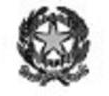 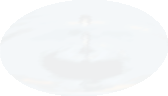 Oggetto: Open day ISIS “Mariagrazia Mamoli” a.s. 2020/21Gentili famiglie,per acquisire informazioni in merito ai percorsi di studio, il nostro istituto ha il piacere di invitarvi a degli incontri, in modalità telematica, riguardante i nostri due indirizzi:Liceo delle Scienze Umane opzione economico-sociale (LES): è un liceo nuovo, nato nel 2011, che, insieme ad un biennio comune agli altri licei (ma senza latino) approfondisce lo studio delle Scienze umane (Psicologia, Sociologia, Antropologia) oltre alle Scienze giuridiche ed economiche. Professionale Servizi per la sanità e l'assistenza sociale: e’ un indirizzo di studi che ha il fine di formare studenti con specifiche competenze sociali e sanitarie. Le discipline che caratterizzano questo percorso sono Psicologia, metodologia operativa e cultura medico sanitaria.Per partecipare agli Open day è necessaria la prenotazione sul sito dell’istituto: www.istitutomamoli.edu.itLa piattaforma utilizzata sarà Google Meet.Per consentire al maggior numero possibile di famiglie di partecipare, ricordiamo che è consentita l’iscrizione ad un solo incontro relativo al Liceo delle scienze umane e un solo relativo al Professionale Servizi per la sanità e l’assistenza sociale, oltre che all’incontro aperto del 24 gennaio, per chi avesse degli ultimi dubbi da chiarire. Ricordiamo inoltre che Il nostro Istituto propone:Interventi informativi nelle scuole medie: la responsabile dell’orientamento, prof.ssa Lorena Leto Barone, è disponibile per illustrare finalità, programmi e offerta formativa dell’ISIS “M. Mamoli”, anche in modalità telematica, agli istituti che ne faranno richiesta.Sportello “Orientamento in entrata”  rivolto agli studenti e alle famiglie che, individualmente, avessero dubbi e/o necessità di ulteriori chiarimenti che, su appuntamento, possono incontrare la referente dell’orientamento in modalità telematica.Lezioni aperte con laboratori: gli studenti delle scuole secondarie di primo grado potranno partecipare ad una mattinata nella quale saranno organizzate lezioni delle discipline di indirizzo, sia per il Liceo che per il Professionale, al fine di consentire un approccio diretto agli indirizzi di studio. Ci si riserva di organizzare tali giornate su piattaforma Meet e di comunicare successivamente le date.Per maggiori informazioni, contattare la referente dell’orientamento, prof.ssa Lorena Leto Barone, al nr. 035 260525 o scrivere a orientamento@istitutomamoli.edu.itNell’attesa di incontrarvi di persona, distanti ma vicini, porgo cordiali saluti.LA DIRIGENTE SCOLASTICAProf.ssa Armanda FerrariniDocumento informatico firmato digitalmente Ai sensi del DPR 445/2000 e del D.Lvo 82/2005 e norme collegate          Lorena Leto BaroneBergamo, 14 Novembre 2020Alla cortese attenzione delle famiglie di studenti e studentesse delle Scuole di Istruzione Secondaria di Primo Grado della Provincia di BergamoSabato21 Novembre 202015:30-16:30Liceo delle Scienze Umane opzione economico-sociale (LES)Sabato21 Novembre 202016:30-17:30Professionale Servizi per la sanità e l'assistenza socialeDomenica 22 Novembre 202010:30-11:30Professionale Servizi per la sanità e l'assistenza socialeDomenica 22 Novembre 202011:30-12:30 Liceo delle Scienze Umane opzione economico-sociale (LES)Sabato12 Dicembre 202015:30-16:30Liceo delle Scienze Umane opzione economico-sociale (LES)Sabato12 Dicembre 202016:30-17:30Professionale Servizi per la sanità e l'assistenza socialeVenerdì24 Gennaio 202120:30-22:00Incontro aperto di dialogo con la Dirigente e i referenti dell’orientamento Referente dell’Orientamento